IEEE P802.11
Wireless LANsCID 12537Discussion: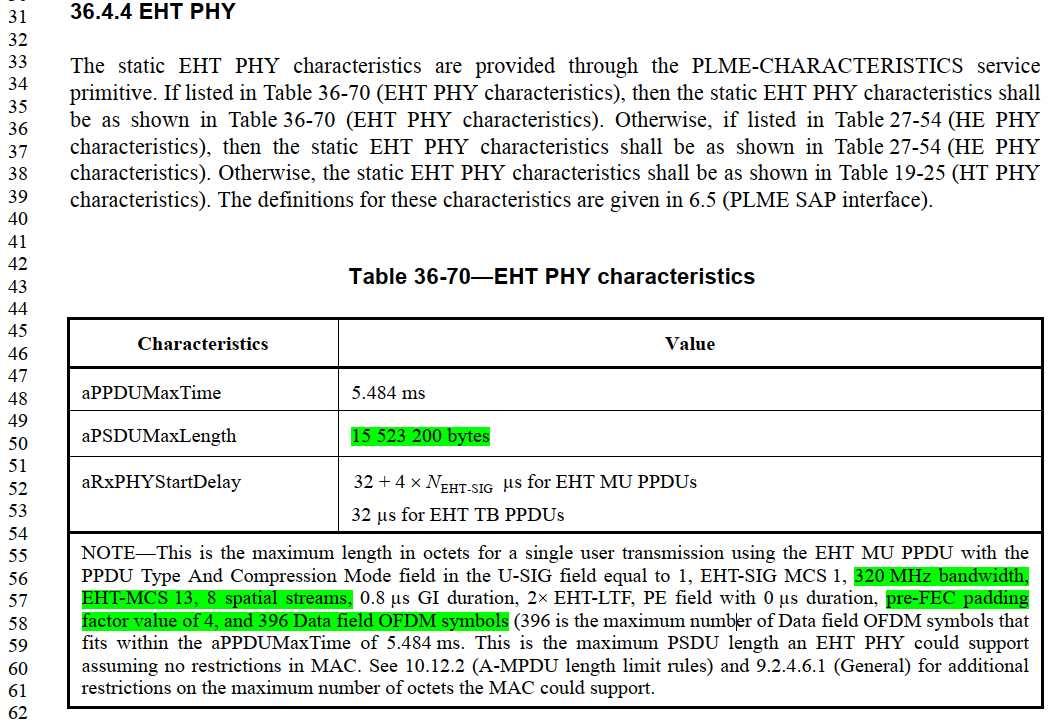 The maximum length of the PSDU in an EHT MU PPDU can be calculated as the following procedure, which is described in Line 38, Page 785 of TGbe Draft D2.0.For an EHT MU PPDU, the value of the RXVECTOR parameter PSDU_LENGTH returned for user u is calculated using Equation (36-118),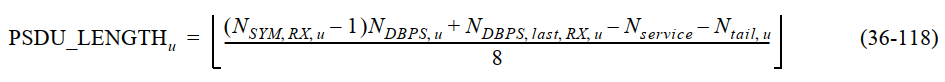 where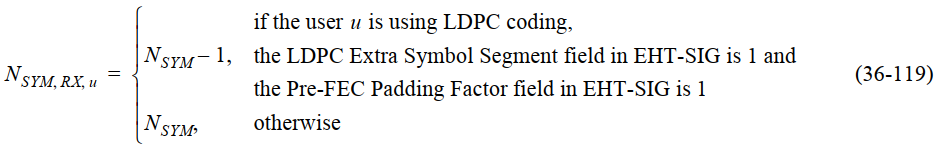 and.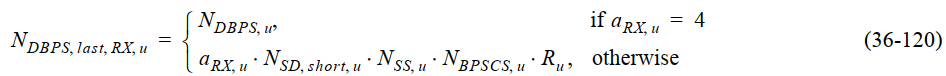 According to the given parameters of the EHT MU PPDU, it can be seen thatNSYM, RX, u = NSYM = 396,NDBPS, last, RX, u = NDBPS, u, since pre-FEC padding factor aRX, u = 4,NDBPS, u = 313600 for 320MHz bandwidth, EHT-MCS 13, 8 spatial stream,Nservice = 16,Ntail, u = 0 for calculation of the maximum PSDU length.Substituting the parameters in procedure (2) to (1), it is obtained that the PSDU length is 15 523 198. It appears that the existing maximum PSDU length in the spec mistakenly ignores the length of the SERVICE field during the calculation.CR on CID 12537CR on CID 12537CR on CID 12537CR on CID 12537CR on CID 12537Date:  2022-09-07Date:  2022-09-07Date:  2022-09-07Date:  2022-09-07Date:  2022-09-07Author(s):Author(s):Author(s):Author(s):Author(s):NameAffiliationAddressPhoneemailBo GongHuaweigongbo8@huawei.comCIDPage/LineClauseCommentProposed ChangeResolution12537786.5036.4.4aPSDUMaxLength is computed to 15 523 200 bytes which does not match my computations for the same parameter as indicated in Eq. 36-118 which amounts to 15 523 198 bytes.Change the value of "aPSDUMaxLength" in Table 36-70 to 15 523 198Accepted.